FICHA TÉCNICA DE MMSI AudioFracciones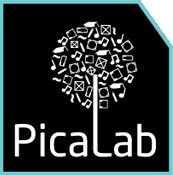 Nombre del alumno(a): _____________________________________________    Curso: ____________     Fecha: ____________¿Qué es AudioFracciones?(COMPLETE)Las herramientas de AudioFracciones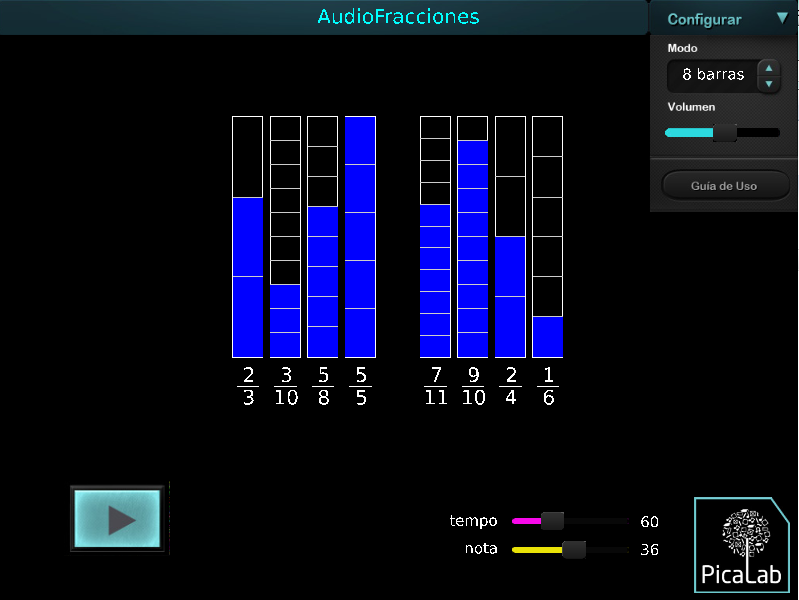 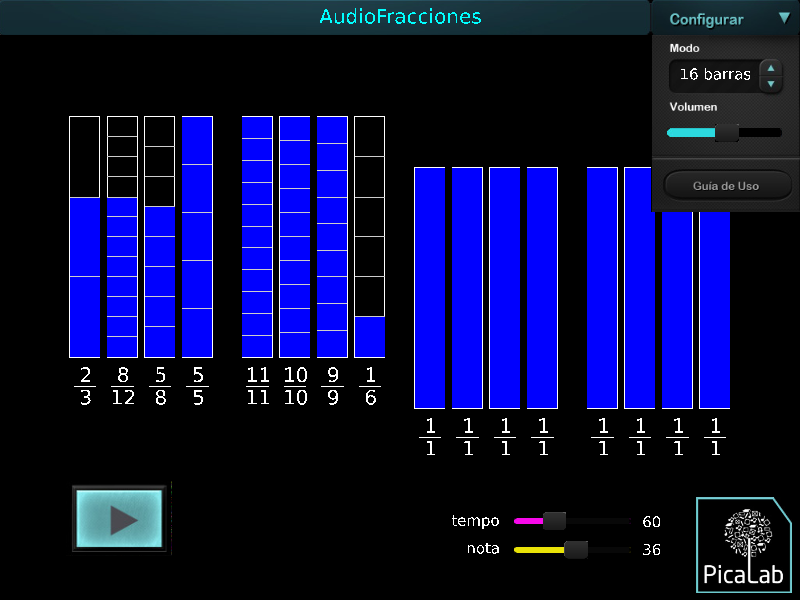 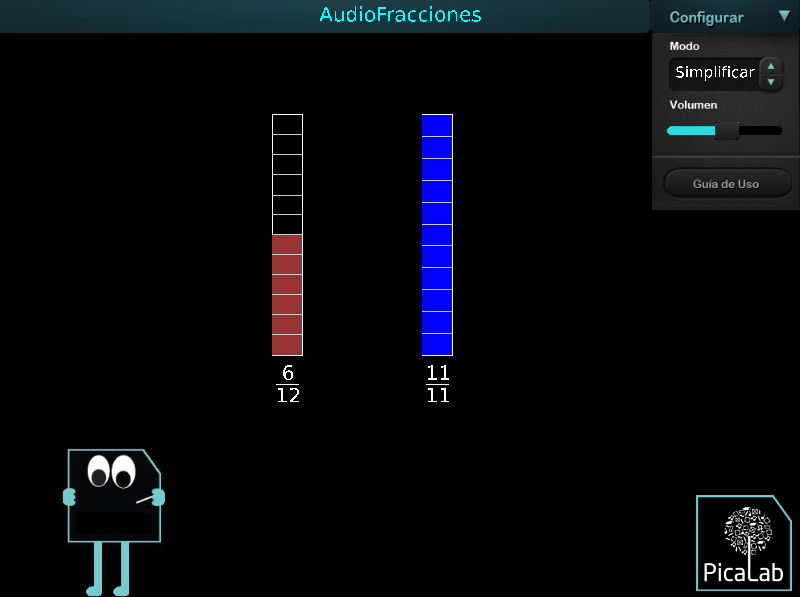 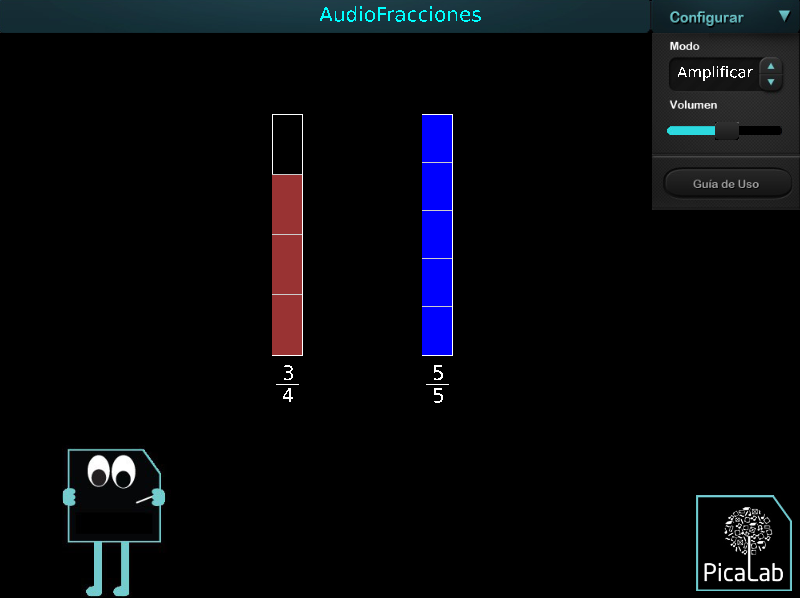 